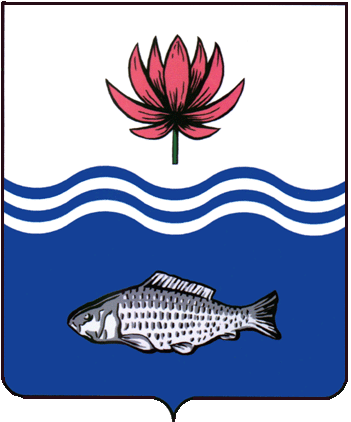 АДМИНИСТРАЦИЯ МО "ВОЛОДАРСКИЙ РАЙОН"АСТРАХАНСКОЙ ОБЛАСТИПОСТАНОВЛЕНИЕО предоставлении в собственностьземельного участка, расположенного по адресу:с. Блиново, ул. Абая, 35 «А»,для ведения личного подсобного хозяйстваВ связи с обращением Шентимирова Абата Марксовича, в соответствии пп. 10 п. 2 ст. 39.3 Земельного Кодекса РФ, п. 3 Порядка, утвержденным постановлением Правительства Астраханской области от 02.07.2015 г. № 324 - П «О порядке определения цены земельного участка, находящегося в государственной собственности Астраханской области, земельного участка, государственная собственность на который не разграничена, при заключении договора купли-продажи данного земельного участка без проведения торгов», администрация МО «Володарский район»ПОСТАНОВЛЯЕТ:1.	Предоставить Шентимирову Абату Марксовичу, 10.09.1964 г.р., (паспорт № 12 09 264563, выдан ОУФМС России по Астраханской области в Володарском районе, 07.10.2009 г., код подразделения 300-006, проживающему по адресу: Астраханская область, Володарский район, с. Блиново, ул. Абая,               Д. 35) в собственность (за плату) земельный участок из категории «земли населенных пунктов», площадью 678 кв. м., с кадастровым номером 30:02:130401:345, расположенного по адресу: Астраханская область, Володарский район, с. Блиново, ул. Абая, 35 «А», вид разрешенного использования: для ведения личного подсобного хозяйства.2.	Шентимирову Абату Марксовичу:2.1.	Заключить договор купли-продажи и зарегистрировать право собственности на земельный участок в Володарском отделе Управления Федеральной службы государственной регистрации, кадастра и картографии по Астраханской области.2.2.	Ежегодно вносить причитающийся размер земельного налога в Установленные сроки.2.3.	При эксплуатации объекта руководствоваться действующим законодательством РФ.2.4.	При перемене места жительства сообщить в ИФНС по Астраханской области (по месту регистрации).3.	Отделу земельных и имущественных отношений, жилищной политики администрации МО «Володарский район» внести соответствующие вменения в учетную и справочную документацию.4.	Контроль за исполнением настоящего постановления оставляю за собой.И.о. заместителя главы по оперативной работе					             Р.Т. Мухамбетов           от 10.01.2022 г.N  1